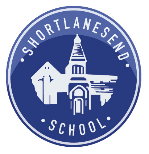 Class/Year Group:    5     Years 5&6                                                                                          Week Beginning:    23.11.2020Class/Year Group:    5     Years 5&6                                                                                          Week Beginning:    23.11.2020Weekly Reading TasksWeekly Spelling TasksMonday- AR reading bookMonday- Read-Cover-suffix    ableTuesday- AR reading bookTuesday- Read-Cover-RWinc  prefix   misWednesday- AR reading bookWednesday- RWincThursday- AR reading bookThursday- RWincFriday- AR reading bookFriday- Write all the words you have learnt this week and see if you can include them in a short storyWeekly Writing Tasks Focus:Weekly Maths TasksFocus:Monday Persuasive argumentMonday   Tuesday Key features of persuasive text-hot writeTuesday    PUMA assessmentWednesday- PIRA assessmentWednesday    YR 5   Multiplication and division                         YR 6    Dividing fractionThursday- Narrative-ocean adventureThursday       YR 5    As above                      YR 6    As aboveFriday- Narrative-ocean adventureFriday-     YR 5     As above                 YR 6     Dividing and multiplying fractionsLearning Project - to be done throughout the weekHistory/Geography: Identifying the Arctic Ocean-label countries with boundaries on itArt:  Cornish artists-the work and life of John DyerDT:Music: Livin on a prayerPE: Basketball....learning to dribbleRE: Hinduism STEM Learning Opportunities #sciencefromhomeScience: Year 6-the heart (make a model or label a diagram)                Year 5- Earth & Space-gravitational forcesPSHEDraw a picture of yourself and label around the outside lots of facts and information that make you WONDERFUL, for example, I am always friendly.Additional learning resources parents may wish to engage withTimes Table Rockstars and Numbots. Your child can access both of these programmes with their school logins. On Times Table Rockstars, children should aim to play Soundcheck for 20 minutes daily. CODE Maths Hub Daily Fluency Activities  https://www.topmarks.co.uk/maths-games/daily10 - arithmetic challengesBBC Bitesize - Lots of videos and learning opportunities for all subjects..SumdogNotes: